 ҠАРАР                                                                                   РЕШЕНИЕОб участие в Программе поддержки местных инициатив В соответствии с постановлением Правительства Республики Башкортостан от 19.04.2017 года № 168 г. № 230 «О реализации на территории Республики Башкортостан Проектов развития общественной инфраструктуры, основанных на местных инициативах» ( с внесенными изменениями от 30.01.2018 года № 38, от 30.12.2019 года № 786), руководствуясь Уставом сельского поселения Дмитриево-Полянский сельсовет муниципального района Шаранский район Республики Башкортостан, Совет сельского поселения решил:	РЕШИЛ:1. Принять участие в Программе поддержки местных инициатив по Республике Башкортостан.2. Включить в Программу для участия следующие объекты сельского поселения: - текущий ремонт дорог улицы Молодежная, улицы Дружбы деревни Дмитриева Поляна муниципального района Шаранский район Республики Башкортостан.3. Обнародовать настоящее решение в здании администрации муниципального района  Шаранский район  Республики Башкортостан, разместить на официальном сайте Совета сельского поселения Дмитриево-Полянский сельсовет муниципального района Шаранский район Республики Башкортостан в сети Интернет.4. Настоящее решение вступает в силу с момента его обнародования.5..Контроль за исполнением настоящего решения оставляю за собой.Председатель Совета сельского поселения Дмитриево-Полянский сельсоветмуниципального района Шаранский районРеспублики Башкортостан                                                                  И.Р.Галиевд.Дмитриева Поляна12.02.2020 г.№ 7/64БАШКОРТОСТАН  РЕСПУБЛИКАҺЫШАРАН  РАЙОНЫ МУНИЦИПАЛЬ РАЙОНЫНЫҢДМИТРИЕВА ПОЛЯНА АУЫЛ СОВЕТЫАУЫЛ БИЛӘМӘҺЕ СОВЕТЫ452630,  ДМИТРИЕВА ПОЛЯНА АУЫЛЫ, БАҪЫУ УРАМЫ, 2АТЕЛ.(34769) 2-68-00, EMAIL: DMPOLSS@YANDEX.RU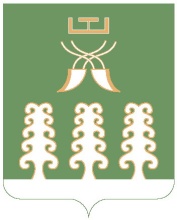 РЕСПУБЛИКА  БАШКОРТОСТАНСОВЕТ СЕЛЬСКОГО ПОСЕЛЕНИЯДМИТРИЕВО-ПОЛЯНСКИЙ СЕЛЬСОВЕТМУНИЦИПАЛЬНОГО РАЙОНАШАРАНСКИЙ РАЙОН452630, Д. ДМИТРИЕВА ПОЛЯНА, УЛИЦА ПОЛЕВАЯ, 2АТЕЛ.(34769) 2-68-00, EMAIL: DMPOLSS@YANDEX.RU